Sun dial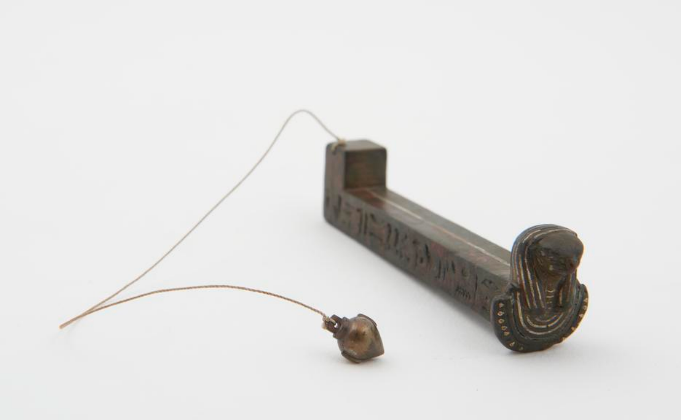 Merkhet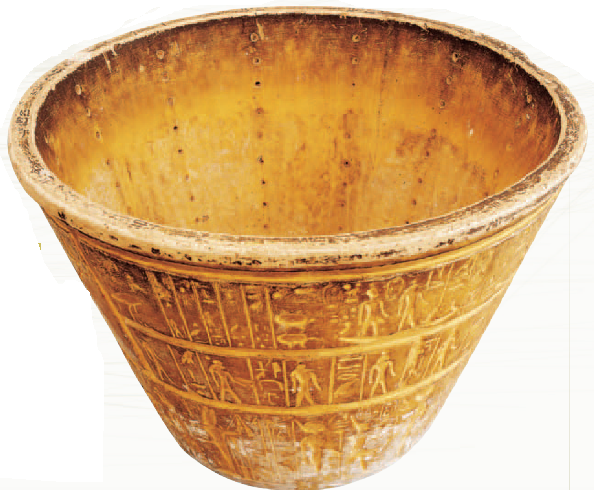 Water clock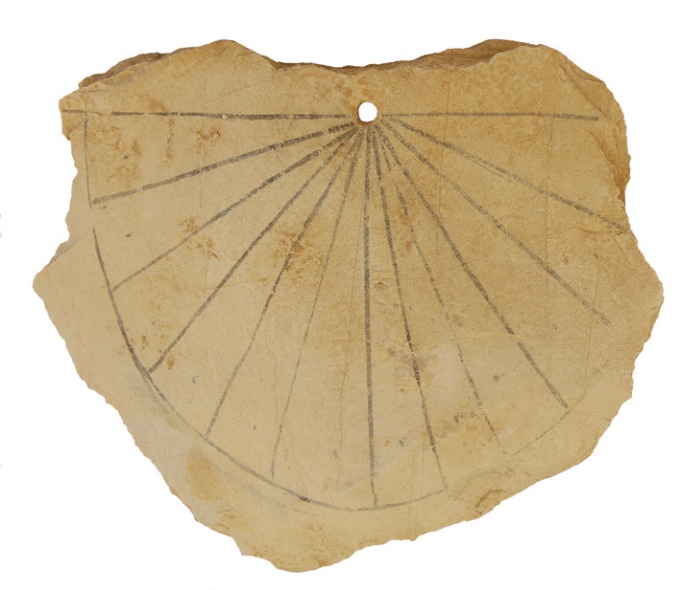 